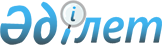 О порядке допуска к обращению на территории Республики Казахстан облигаций юридических лиц Республики Казахстан, выпущенных в соответствии с законодательством других государств, и облигаций международных финансовых организаций
					
			Утративший силу
			
			
		
					Постановление Национальной комиссии Республики Казахстан по ценным бумагам от 11 января 2001 года N 93. Зарегистрирован в Министерстве юстиции Республики Казахстан 13.02.2001 г. за N 1401. Утратило силу - постановлением Правления Национального Банка Республики Казахстан от 23 сентября 2002 года N 393.



      В целях регулирования допуска к обращению на территории Республики Казахстан облигаций юридических лиц Республики Казахстан, выпущенных в соответствии с законодательством других государств, и облигаций международных финансовых организаций, на основании подпунктов 3) и 6) пункта 4 
 Положения 
 о Национальной комиссии Республики Казахстан по ценным бумагам, утвержденного Указом Президента Республики Казахстан от 13 ноября 1997 года N 3755, Национальная комиссия Республики Казахстан по ценным бумагам (далее именуемая "Национальная комиссия") постановляет: 





      1. Установить, что в отношении допуска к обращению на территории Республики Казахстан облигации юридических лиц Республики Казахстан, выпущенные в соответствии с законодательством других государств, рассматриваются в качестве ценных бумаг иностранных эмитентов и к ним применяются нормы, которые установлены 
 Положением 
 о допуске к обращению на территории Республики Казахстан ценных бумаг, выпущенных эмитентами других государств, утвержденным постановлением Национальной комиссии от 17 мая 1996 года N 53 (за исключением пункта 7 названного Положения). 





      2. Установить, что для получения допуска к обращению на территории Республики Казахстан облигаций юридического лица Республики Казахстан, выпущенных в соответствии с законодательством других государств, в Национальную комиссию должны быть представлены следующие документы: 



      1) заявление произвольной формы с описью прилагаемых документов и указанием сведений о данных облигациях, достаточных для их идентификации (вид облигаций, количество облигаций в эмиссии, номинальная стоимость одной облигации (при наличии таковой), срок обращения облигаций, форма выпуска облигаций, государство регистрации эмиссии облигаций, идентификационный номер облигаций, иные сведения по усмотрению заявителя); 



      2) нотариально удостоверенные копии действующих устава, свидетельства о государственной (пере)регистрации и статистической карточки эмитента данных облигаций (если данные документы ранее в Национальную комиссию не представлялись); 



      3) проспект эмиссии ("циркуляр") данных облигаций и отчет об итогах их выпуска и размещения, составленный в произвольной форме и включающий в себя информацию о стране выпуска, валюте выпуска, сумме выпуска, цене выпущенных облигаций на момент размещения (если данные документы не были ранее представлены в Национальную комиссию в соответствии с пунктом 4 
 постановления 
 Директората Национальной комиссии "О представлении информации при выпуске международных облигаций" от 20 марта 2000 года N 580); 



      4) документы, необходимые и достаточные для проверки соблюдения условий пункта 3 настоящего Постановления. 





      3. Установить, что к обращению на территории Республики Казахстан не могут быть допущены облигации юридического лица Республики Казахстан, выпущенные в соответствии с законодательством другого государства, если в обращении на территории Республики Казахстан находятся облигации этого же эмитента, ранее выпущенные в соответствии с законодательством Республики Казахстан или других государств, за исключением следующих случаев: 



      1) облигации данного выпуска обеспечены ипотекой недвижимого имущества (если эти облигации являются ипотечными); 



      2) на момент принятия решения Национальной комиссии о допуске облигаций данного выпуска к обращению на территории Республики Казахстан у их эмитента отсутствуют случаи неисполнения, неполного или несвоевременного исполнения обязательств по погашению ранее выпущенных им облигаций и/или по выплате вознаграждения (интереса) по ним; и 



      на момент принятия решения Национальной комиссии о допуске облигаций данного выпуска к обращению на территории Республики Казахстан их эмитент имеет долгосрочную необеспеченную кредитную рейтинговую оценку в иностранной валюте не ниже "В" (по классификации "Standard & Рооr's", "Moody's" или "Fitсh"); и 



      если по состоянию на конец последнего квартала, предшествующего подаче документов в целях допуска облигаций данного выпуска к обращению на территории Республики Казахстан, левередж (соотношение между размерами обязательств и собственного капитала их эмитента, рассчитанными в соответствии с законодательством о бухгалтерском учете) не превышает 1.0 и не будет превышать указанной величины в результате полного размещения данного выпуска облигаций (с учетом особенности, предусмотренной пунктом 4 настоящего Постановления). 





      4. Установить, что для банка второго уровня (организации, осуществляющей отдельные виды банковских операций) в качестве предельно допустимого значения левереджа, при соблюдении которого его (ее) облигации, выпущенные в соответствии с законодательством другого государства, допускаются к обращению на территории Республики Казахстан при наличии в обращении на территории Республики Казахстан облигаций этого же эмитента, ранее выпущенных в соответствии с законодательством Республики Казахстан или других государств, используется нормативное значение коэффициента достаточности собственного капитала, установленное Национальным Банком Республики Казахстан. 





      5. Установить, что облигации международных финансовых организаций могут обращаться на территории Республики Казахстан без прохождения процедуры допуска и принятия какого-либо решения Директоратом Национальной комиссии, а порядок их обращения на организованном рынке ценных бумаг Республики Казахстан регулируется правилами биржевой торговли ЗАО "Казахстанская фондовая биржа". 





      6. Установить, что настоящее Постановление вводится в действие с даты его регистрации Министерством юстиции Республики Казахстан. 





      7. Управлению корпоративных финансов центрального аппарата 



Национальной комиссии установить контроль за исполнением настоящего 



Постановления. 


     Председатель Национальной комиссии



     Члены комиссии

 

					© 2012. РГП на ПХВ «Институт законодательства и правовой информации Республики Казахстан» Министерства юстиции Республики Казахстан
				